
PRIORIDADES APRESENTADASPELO GOVERNO AOCCNC aponta prioridades para retomada econômicaInstituição destaca propostas fundamentais para impulsionar o desenvolvimento enviadas pelo Executivo ao Congresso NacionalPOR CNC17/03/2021 - 09:00Conteúdo de responsabilidade do anuncianteJosé Roberto Tadros está confiante na geração de empregos a partir da reforma tributária Foto: Adriana Lorete / AGÊNCIA O GLOBO/08.04.2019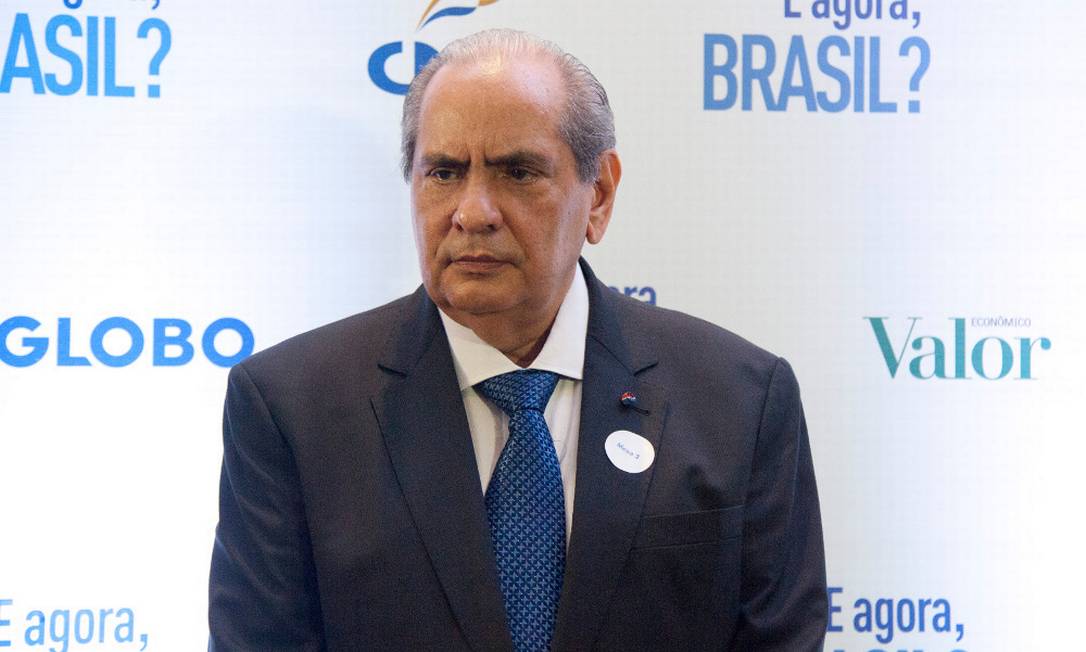 NewslettersMedidas de equilíbrio das contas públicas e geração de emprego e renda serão fundamentais para a retomada da economia, e cabe ao Congresso Nacional a responsabilidade da votação das propostas do governo. Nesse cenário voltado para a recuperação do setor produtivo e a melhoria do ambiente de negócios, a Confederação Nacional do Comércio de Bens, Serviços e Turismo (CNC) listou os projetos que, se aprovados, darão impulso ao setor terciário e abrirão caminho para um novo ciclo de desenvolvimento.Entre as 35 propostas enviadas pelo Executivo ao Congresso como prioritárias, a CNC destaca as reformas tributária e administrativa, a PEC Emergencial e os marcos legais de setores como eletricidade, gás natural, ferrovias e navegação de cabotagem (veja as prioridades abaixo).A simplificação do sistema fiscal, com unificação dos tributos sobre o consumo, é um passo essencial no caminho para a retomada econômica. A CNC é favorável à reforma, sem aumento da carga tributária e sem prejuízo às empresas e aos trabalhadores.— Estou confiante de que a reforma vai contribuir para a geração de empregos e renda e para a recuperação da economia. Nosso propósito é colaborar com ideias e reflexões nesse sentido e algumas das nossas sugestões já foram, inclusive, acatadas pelo governo — afirma o presidente da Confederação, José Roberto Tadros, que lidera grupo de trabalho criado pela CNC para analisar os projetos de reforma tributária.Outra prioridade, a PEC Emergencial, que propõe medidas de controle das despesas obrigatórias e reequilíbrio fiscal, será decisiva para a recuperação da confiança dos investidores, na avaliação de Tadros:— É preciso se atentar à dívida pública interna e evitar o aumento da carga tributária. É fundamental garantir um ambiente de segurança jurídica e o fortalecimento da democracia, com poderes harmônicos, mas independentes entre si, para que o Brasil seja reconhecido como um país moderno, dinâmico e ativo.Um novo Código Comercial e o marco legal das start-ups também são fundamentais para levar modernidade e inovação à economia. Para recuperar confiança e aposta no futuro, porém, será essencial, na análise da CNC, um novo modelo de Estado, com a reforma administrativa: menos custo para a sociedade, mais eficiência na administração pública.Veja as prioridades da CNCPauta do governo enviada ao Congresso:Reforma tributáriaUnificação dos impostos simplifica o sistema tributárioReforma administrativaNova regras para servidores, empregados públicos e organização do EstadoPEC EmergencialPropõe medidas de controle do crescimento das despesas obrigatóriasNovo marco regulatório do setor elétricoDispõe sobre modelo comercial do setor elétrico, portabilidade e concessõesNova lei do gásPermitirá atuação de novas empresas na distribuição de gás naturalMarco legal das ferroviasProposta fomentará o desenvolvimento nacional e regionalPrograma de Estímulo ao Transporte por Cabotagem (BR do Mar)Propiciará a ampliação do transporte por cabotagemStart-upsSerá benéfico para todo o setor de comércio de bens, serviços e turismoDebêntures de infraestruturaTítulos amenizam os impactos da retração da economiaPLP 137/2020Propõe o uso dos fundos públicos para combater a pandemiaPEC da revisão dos fundosPermite maior austeridade fiscal e saneamento das contas públicasPacto federativoTrará ajuste fiscal e modificará estrutura do orçamento federalMarco legal do mercado de câmbioNovas regras aumentam a segurança jurídica e atraem investimentosPrioridades da CNC, além da pauta do governo:Renegociação extraordinária do FNO, FNE e FCOMPrograma Extraordinário da Regularização TributáriaReforma do Código ComercialCombate à piratariaAqui  todos os detalhes de cada propostaONGRESSO NACIONALPAUTA DE CONSENSO DA CNCPrioridades de 2021:pauta de consenso da CNC com ogoverno federal e demais proposiçõesprioritárias para o comércio de bens,serviços e turismo.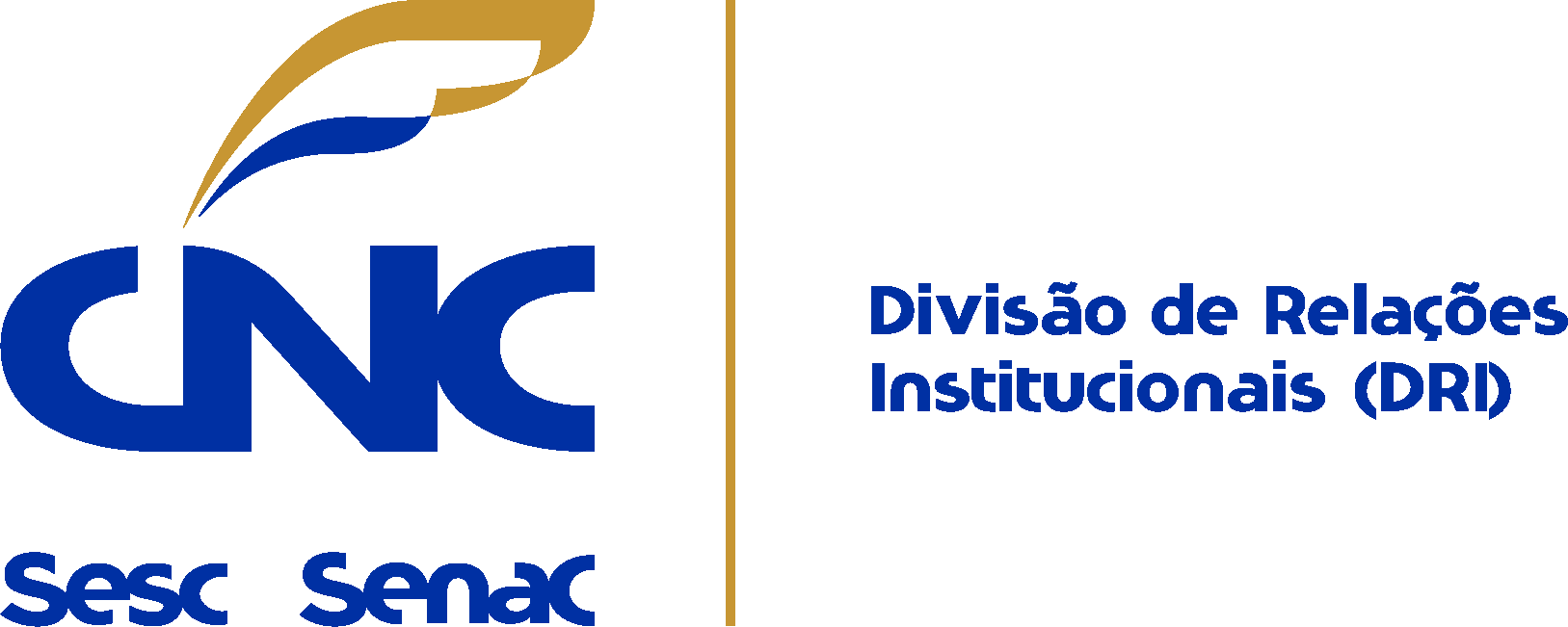 01.           PEC nº 45/2019Reforma tributária Ementa: altera o Sistema Tributário Nacional e dá outras providências.PREENCHA O FOMULÁRIO ABAIXO PARA ACESSAR O POSICIONAMENTO COMPLETO DA CNC SOBRE A REFORMA TRIBUTÁRIA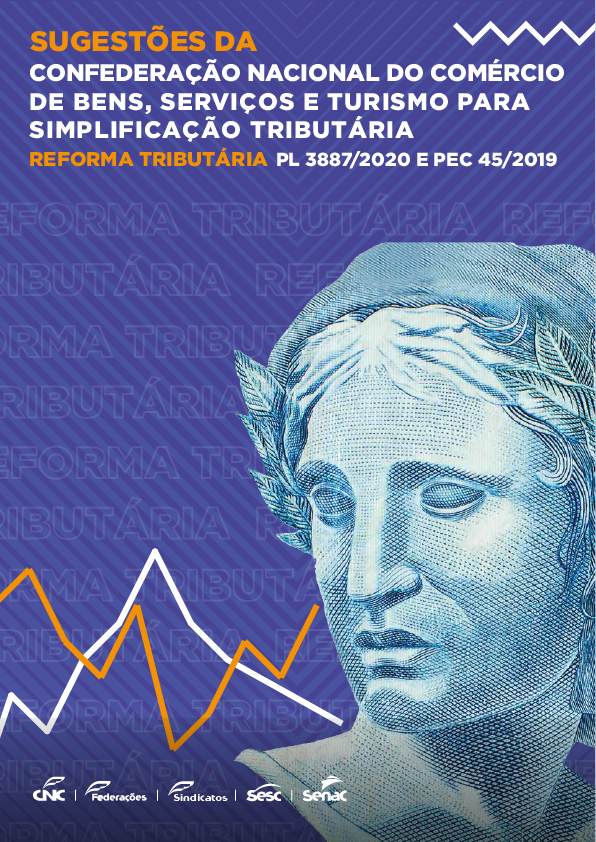 Parte superior do formulárioNome*Email*7 + 7 = ?Fazer downloadParte inferior do formulário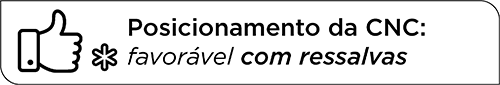 A Proposta de Emenda Constitucional (PEC) nº 45/2019 tem como objetivo melhorar o sistema tributário brasileiro, sob a premissa de que é indispensável para o desenvolvimento nacional simplificar a burocracia fiscal sem necessariamente reduzir a carga tributária.A unificação prevista dos tributos sobre o consumo poderá trazer mais simplicidade ao sistema tributário, eliminando os 27 regulamentos do Imposto sobre Circulação de Mercadorias e Serviços (ICMS); o regulamento do Imposto sobre Produtos Industrializados (IPI); mais de 5 mil regulamentos do Imposto Sobre Serviços (ISS); e as leis do Programa de Integração Social e da Contribuição para o Financiamento da Seguridade Social (PIS/Cofins), reunindo tudo em apenas uma lei complementar. Há dúvidas, entretanto, se esse novo tributo trará aumento da carga fiscal para o setor de serviços. Uma vez que o novo imposto terá de garantir, no mínimo, a mesma arrecadação gerada hoje para os entes federativos, é provável que as alíquotas sejam extremamente elevadas.A Confederação Nacional do Comércio de Bens, Serviços e Turismo (CNC) se posiciona de forma favorável à reforma tributária, com ênfase na adoção de alíquotas diferenciadas por atividade e para alguns produtos, e na manutenção da Zona Franca de Manaus e das Áreas de Livre Comércio02.           PEC nº 32/2020Reforma administrativa Ementa: altera disposições sobre servidores, empregados públicos e organização administrativa.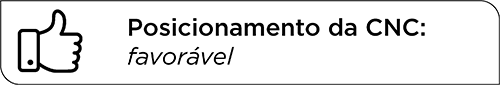 A reforma administrativa do Estado brasileiro é matéria de amplo interesse nacional, não somente pela diminuição de seu custo à sociedade, mas também pela possibilidade de se ter uma administração pública mais ágil e eficiente no atendimento das demandas do cidadão.03.           PEC nº 186/2019PEC EmergencialEmenta: altera o texto permanente da Constituição e o Ato das Disposições Constitucionais Transitórias, dispondo sobre medidas permanentes e emergenciais de controle do crescimento das despesas obrigatórias e de reequilíbrio fiscal no âmbito dos orçamentos fiscal e da Seguridade Social da União, e dá outras providências.A PEC trata de questão bastante relevante para o País, o equilíbrio das contas públicas da União, estados e municípios, fator inegavelmente importante para a retomada da confiança dos investidores e para a reativação da economia nacional.04.           PLS nº 232/2016Novo marco regulatóriodo setor elétricoEmenta: dispõe sobre o modelo comercial do setor elétrico, a portabilidade da conta de luz e as concessões de geração de energia elétrica.A implantação de um novo marco regulatório para o setor elétrico se traduz em medida positiva para o meio empresarial em geral, demonstrando a preocupação do legislador em atualizar a legislação para que esta se mantenha em sintonia com o mercado e suas necessidades.05.           PL nº 4.476/2020Nova lei do gásEmenta: dispõe sobre as atividades relativas ao transporte de gás natural, de que trata o art. 177 da Constituição Federal, e sobre as atividades de escoamento, tratamento, processamento, estocagem subterrânea, acondicionamento, liquefação, regaseificação e comercialização de gás natural.A possível ampliação do mercado de distribuição de gás natural poderá ser exercida por empresas devidamente autorizadas a atuar na atividade econômica de distribuição de gás canalizado, e será fundamental para o desenvolvimento econômico do País, já que a referida proposição apresenta em seu teor dispositivos que visam mitigar possíveis práticas anticompetitivas e que possam dificultar o crescimento do setor.Além disso, a proposta favorece a formação de um ambiente de concorrência no setor de distribuição de gás natural, salutar à manutenção do equilíbrio econômico do País, acarretando ainda queda dos preços ao consumidor final e, consequentemente, queda dos preços dos produtos que porventura dependam do gás natural para serem produzidos.06.           PLS nº 261/2018Marco legal das ferroviasEmenta: dispõe sobra a exploração indireta, pela União, do transporte ferroviário em infraestruturas de propriedade privada; autoriza a autorregulação ferroviária; disciplina o trânsito e o transporte ferroviário.A proposição estimulará e fomentará o desenvolvimento nacional e regional, já que a municipalidade, especialmente do entorno das linhas férreas, só terá a ganhar com o desenvolvimento imobiliário e comercial, estimulando o comércio de bens, serviços e turismo, além de outros importantes segmentos econômicos.07.           PL nº 4.199/2020Programa de Estímulo aoTransporte por Cabotagem(BR do Mar)Ementa: Iinstitui o Programa de Estímulo ao Transporte por Cabotagem (BR do Mar).Em um país que detém litoral com extensão de mais de 7 mil quilômetros, a ampliação da utilização do transporte por cabotagem, modal que possui capacidade de transportar grandes quantidades, percorrer grandes distâncias, baixo risco de perda ou avaria das mercadorias e baixo custo de carregamento, parece ser algo natural, racional e que merece prosperar.﻿Além disso, a proposta pode significar um alento para a indústria da construção e reparação naval brasileira, que já chegou a ser uma das maiores do mundo, e também estimular a adoção de um modal de transporte ambientalmente sustentável, considerando que a emissão de gases de efeito estufa no transporte de cabotagem é expressivamente menor que no transporte rodoviário.08.           PLP nº 146/2019StartupsEmenta: institui o marco legal das startups e do empreendedorismo inovador.A proposição se mostra benéfica para todo o setor de comércio de bens, serviços e turismo, mas a CNC possui algumas ressalvas quanto aos seus dispositivos. Uma delas é sobre como a condição de startup e o direito a usufruir dos benefícios legais devem ser considerados provisórios, isso enquanto a empresa não crescer e obtiver os ganhos de escala esperados. Uma vez atingidos os objetivos de crescimento, cessariam os benefícios legais.Além disso, a proposição contém adequações para tornar compatíveis as limitações previstas na Lei Geral das Micro e Pequenas Empresas.Dentre as normas mais relevantes do projeto está a regulamentação dos aspectos trabalhistas e as relações de colaboração no âmbito das startups. O Projeto de Lei Complementar (PLP) nº 146/19, em seu art. 9º, dispõe de regras especiais de contrato de trabalho por tempo determinado para as empresas startups, com prazo máximo de quatro anos e contratos de experiência de seis meses, além de afastar no art. 10 as limitações existentes atualmente para o trabalho temporário. Uma ideia de aprimoramento seria a adoção do modelo de associação praticado em sociedades de advocacia, o que prestigia a parceria e o envolvimento no negócio, sem vínculo trabalhista nem societário.09.           PL nº 2.646/2020Debêntures de infraestruturaEmenta: dispõe sobre as debêntures de infraestrutura.A criação das debêntures de infraestrutura, o aperfeiçoamento do marco legal das debêntures incentivadas e a correção das barreiras para operação dos fundos de investimento em infraestrutura podem amenizar e apoiar na retração dos impactos na economia, sobretudo neste período de pandemia da Covid-19, inclusive através da adoção de medidas de incentivos e benefícios fiscais, permitindo um cenário mais favorável aos investidores e confiante ao mercado em sentido amplo.10.           PLP nº 137/2020Propõe o uso dos fundospúblicos para combatera pandemiaEmenta: cria fonte de recursos para o enfrentamento de calamidade pública nacional decorrente da pandemia da Covid-19 reconhecida pelo Congresso Nacional.A adoção de medidas de amparo à economia privilegia a preservação das empresas e, consequentemente, dos empregos, importantes para a retomada do Brasil pós-pandemia.11.           PEC nº 187/2019PEC da revisão dos fundosEmenta: institui reserva de lei complementar para criar fundos públicos e extingue aqueles que não forem ratificados até o fim do segundo exercício financeiro subsequente à promulgação desta Proposta de Emenda Constitucional, e dá outras providências.As novas regras constitucionais seguem a tendência de criar maior austeridade fiscal para o Estado brasileiro e sanear contas públicas, com a amortização da dívida do País. Seria recomendável apenas que no art. 3º da PEC 187/2019 fosse esclarecido se permanecerão em vigor os fundos que, apesar de criados por lei, têm repasses previstos na Constituição Federal, como: Fundo de Amparo ao Trabalhador (FAT), o Fundo Constitucional de Financiamento do Nordeste (FNE) e os das demais regiões do País.12.           PEC nº 188/2019Pacto federativoEmenta: estabelece medidas de ajuste fiscal aplicáveis ao custeio da máquina pública; modifica a estrutura do orçamento federal; estende a proibição de vinculação de receitas de impostos a qualquer espécie de receitas públicas, ressalvadas as hipóteses que estabelece; permite a redução temporária da jornada de trabalho de servidores públicos, como medida para reduzir despesas com pessoal; propõe mecanismos de estabilização e ajuste fiscal quando as operações de créditos excederem as despesas de capital, as despesas correntes superarem 95% das receitas correntes ou a realização de receitas e despesas puder não comportar o cumprimento das metas fiscais do ente; e cria o Conselho Fiscal da República.A proposição contribuirá para a melhoria do ambiente de negócios no Brasil, assegurando o fortalecimento fiscal e contribuindo para o incremento da gestão pública, impactando de forma direta a economia com a geração de empregos e renda, positivos para o setor de atuação dos empresários do comércio de bens, serviços e turismo representados pela CNC.13.           PL nº 5.387/2019Marco legal do mercadode câmbioEmenta: dispõe sobre o mercado de câmbio brasileiro, o capital brasileiro no exterior, o capital estrangeiro no País e a prestação de informações ao Banco Central do Brasil.Trata-se de matéria relevante para resguardar a economia do País, aumentar a segurança jurídica para os negócios e atrair investimentos.Prioridades da CNC,além da pauta do governo14.           MP nº 1.016/2020Renegociação extraordináriado FNO, FNE e FCOMEmenta: renegociação extraordinária no âmbito dos Fundos Constitucionais de Financiamento do Norte, Nordeste e Centro-Oeste.A Medida Provisória (MP) contribuirá com o aumento da renda e do Produto Interno Bruto (PIB) regional, da arrecadação de tributos, e na geração e manutenção de postos de trabalho, diretos e indiretos, o que se mostra muito significativo diante do crescimento dos níveis de desemprego no País. Além disso, adota cautelas para manter a saúde financeira dos fundos públicos. Um exemplo está na exigência de provisionamento integral das dívidas inadimplidas; na vedação de desconto sobre o valor original; na proibição de renegociação de créditos desviados ou que envolvam fraudes; e da criação de condicionamentos à substituição de encargos da dívida.15.           PL nº 2735/2020Programa Extraordináriode Regularização TributáriaEmenta: institui o Programa Extraordinário de Regularização Tributária da Secretaria da Receita Federal do Brasil e da Procuradoria-Geral da Fazenda Nacional, em decorrência do estado de calamidade pública pela pandemia da Covid-19 (PERT-COVID/19).A proposição criará oportunidade de regularização tributária das empresas, da recuperação financeira dos cidadãos brasileiros e, ainda, a possibilidade de manutenção dos empregos.16.           PLS nº 487/2013  Código ComercialEmenta: reforma o Código Comercial.Além de trazer em seu texto os avanços propostos pelo Projeto de Lei (PL) nº 1.572/2011, incluir outros e corrigir alguns de seus equívocos, a proposta parece tecnicamente mais adequada para instituir a modernização no diploma normativo do Direito Comercial que a economia e a sociedade brasileiras tanto necessitam.17.           PL nº 333/1999Combate à piratariaEmenta: altera a Lei nº 9.279, de 14 de maio de 1996, que regula direitos e obrigações relativas à propriedade industrial.As modificações propostas pelo PL nº 333/99 na Lei de Propriedade Industrial são singelas, porém determinantes no combate às falsificações, que se tornaram um mal endêmico na economia nacional.A ineficiência na reprimenda penal é justamente uma das maiores deficiências do sistema de proteção da propriedade industrial.Não há como negar que uma reprimenda penal mais elevada dotará o sistema de proteção de propriedade industrial de maior eficácia, razão pela qual a proposta é imprescindível para prover o Poder Público de instrumentos capazes de combater, de forma eficiente, as máfias da falsificação que assolam a economia brasileira.